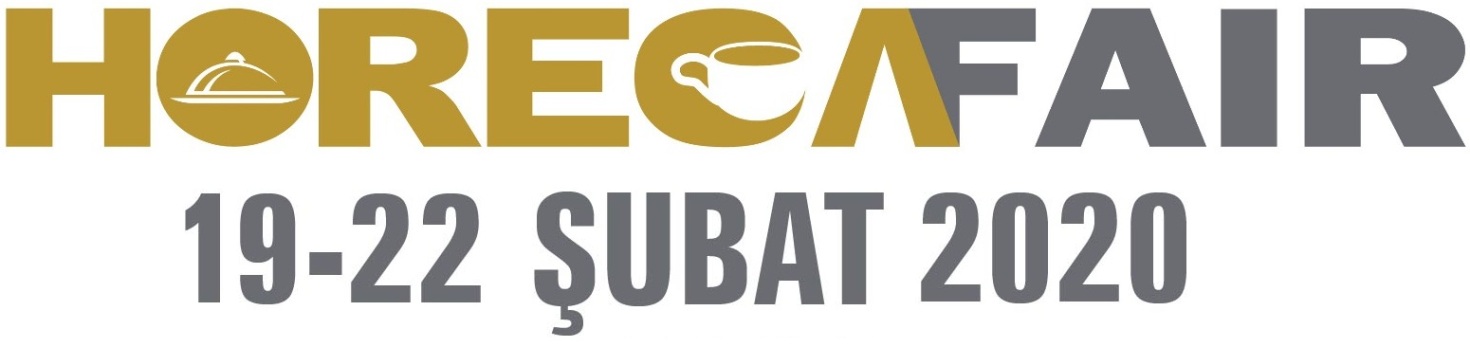 HORECA FAIR EGE ULUSLARARASI 5. OTEL EKİPMANLARI VE EV DIŞI TÜKETİM FUARIOTEL – FİRMA İKİLİ GÖRÜŞME KATILIM FORMU*GSM ve mail adresini eksiksiz doldurmanız önemle rica olunur. Randevu talep edildiği zaman hem mesaj hem de mail olarak sizlere bildirilecektir.Ayrıntılı Bilgi İçin;Hacer SARIOĞLUHalkla İlişkiler SorumlusuAnkara Cad. No:97 K:6 Bayraklı / İZMİRT:0232 347 80 33 F:0232 347 80 53GSM: 0.544 533 40 38fair@glplatformfuar.comOTEL İSMİ:YETKİLİ İSİM-SOYİSİM:GÖREVİ:TELEFON:FAX:GSM:MAİL:İKİLİ GÖRÜŞME İÇİN UYGUN OLDUĞUNUZ GÜN/GÜNLER:İKİLİ GÖRÜŞME İÇİN UYGUN OLDUĞUNUZ SAATLER: